Read the text carefullyGoku is an Sayayin boy. He lives in the Earth. He lives with his family in a modern house. He is a young man and he has got a wife named Milk and a little son named Gohan.   He starts his day at about half past seven when he wakes up. He gets up at goes to the bathroom, takes a shower, brushes his teeth and get dressed. Then he has breakfast and at a quarter to eight he leaves home starts his training (he runs for about 3 hours). At 12 o´clock he returns home and has lunch. A delicious lunch prepared by his wife Milk. After that he watches some tv Programs and then continues with his training. At 20:00 he stops and has dinner. Finally he goes to bed and get asleep. Identify the verb according to the image and write it down in the gap.(12 points)Write True or false. (8 points)1. ____ Goku is a Japanese boy. 2. ____ He lives in a modern flat. 3. ____ He is an old man. 4. ____ He has got two sons. 5. ____ Goku wakes up at eight o’clock. 6. ____ He trains walking. 7. ____ His training is running.8. ____ Goku has dinner at eight in the evening. Create a list of words related to everyday actions (daily routines) (12 POINTS)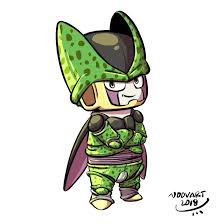 Handout n° 1: “Daily Routines“Handout n° 1: “Daily Routines“Handout n° 1: “Daily Routines“ScoreName:Grade:  7 °BDate:mark:mark:Final Score:  32           required % :  (4.0 with 19 points)Final Score:  32           required % :  (4.0 with 19 points)Final Score:  32           required % :  (4.0 with 19 points)mark:mark:Objetivo(s) de Evaluación:To Identify specific vocabulary related to daily routines.To recognize action verbs in a daily routine.To indicate whether an action is true or false in a reading comprehension.Objetivo(s) de Evaluación:To Identify specific vocabulary related to daily routines.To recognize action verbs in a daily routine.To indicate whether an action is true or false in a reading comprehension.Objetivo(s) de Evaluación:To Identify specific vocabulary related to daily routines.To recognize action verbs in a daily routine.To indicate whether an action is true or false in a reading comprehension.Objetivo(s) de Evaluación:To Identify specific vocabulary related to daily routines.To recognize action verbs in a daily routine.To indicate whether an action is true or false in a reading comprehension.Objetivo(s) de Evaluación:To Identify specific vocabulary related to daily routines.To recognize action verbs in a daily routine.To indicate whether an action is true or false in a reading comprehension.Instruccions: This is a self-learning handout. You can use videos, capsules, ppts from the English website. https://jvizcarro.wixsite.com/ingleslabYou can use unformation from internet, but be careful in the way you use it. Remember that copy from this source or a classmate is considered plagiarism, and you will get the lowest mark.If you have any doubt, you can ask me at e-mail: jaumevizcarroalvarez@gmail.com from Monday to Friday between 10:00 a las 14:00 y 15:00 a las 17:00.Deadline: 30th April, 2020 -  17:00 hrs. The name of the archive must indicate the following: “name_surname_grade”, example: pedro_contreras_7BInstruccions: This is a self-learning handout. You can use videos, capsules, ppts from the English website. https://jvizcarro.wixsite.com/ingleslabYou can use unformation from internet, but be careful in the way you use it. Remember that copy from this source or a classmate is considered plagiarism, and you will get the lowest mark.If you have any doubt, you can ask me at e-mail: jaumevizcarroalvarez@gmail.com from Monday to Friday between 10:00 a las 14:00 y 15:00 a las 17:00.Deadline: 30th April, 2020 -  17:00 hrs. The name of the archive must indicate the following: “name_surname_grade”, example: pedro_contreras_7BInstruccions: This is a self-learning handout. You can use videos, capsules, ppts from the English website. https://jvizcarro.wixsite.com/ingleslabYou can use unformation from internet, but be careful in the way you use it. Remember that copy from this source or a classmate is considered plagiarism, and you will get the lowest mark.If you have any doubt, you can ask me at e-mail: jaumevizcarroalvarez@gmail.com from Monday to Friday between 10:00 a las 14:00 y 15:00 a las 17:00.Deadline: 30th April, 2020 -  17:00 hrs. The name of the archive must indicate the following: “name_surname_grade”, example: pedro_contreras_7BInstruccions: This is a self-learning handout. You can use videos, capsules, ppts from the English website. https://jvizcarro.wixsite.com/ingleslabYou can use unformation from internet, but be careful in the way you use it. Remember that copy from this source or a classmate is considered plagiarism, and you will get the lowest mark.If you have any doubt, you can ask me at e-mail: jaumevizcarroalvarez@gmail.com from Monday to Friday between 10:00 a las 14:00 y 15:00 a las 17:00.Deadline: 30th April, 2020 -  17:00 hrs. The name of the archive must indicate the following: “name_surname_grade”, example: pedro_contreras_7BInstruccions: This is a self-learning handout. You can use videos, capsules, ppts from the English website. https://jvizcarro.wixsite.com/ingleslabYou can use unformation from internet, but be careful in the way you use it. Remember that copy from this source or a classmate is considered plagiarism, and you will get the lowest mark.If you have any doubt, you can ask me at e-mail: jaumevizcarroalvarez@gmail.com from Monday to Friday between 10:00 a las 14:00 y 15:00 a las 17:00.Deadline: 30th April, 2020 -  17:00 hrs. The name of the archive must indicate the following: “name_surname_grade”, example: pedro_contreras_7B1. wake up2.3.4.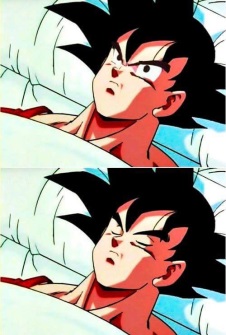 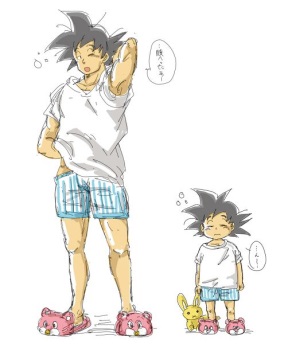 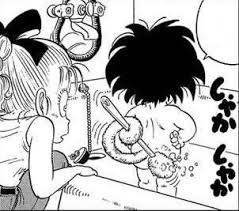 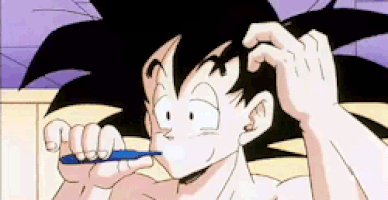 5.6.7.8.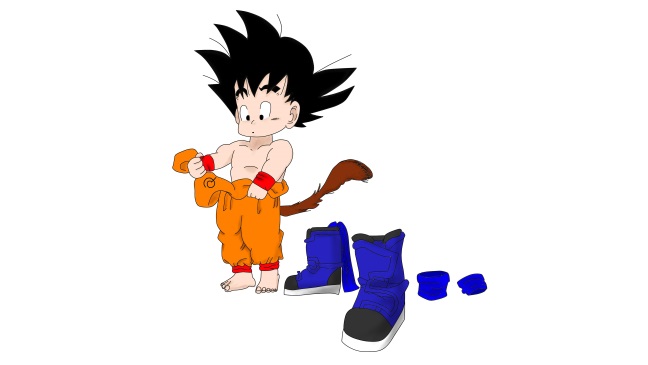 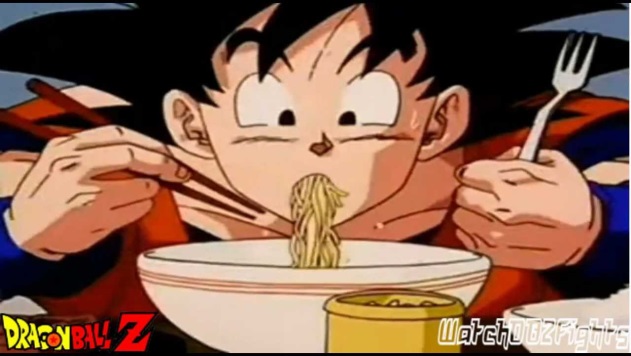 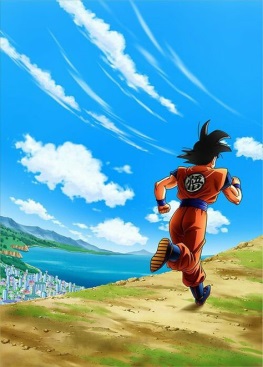 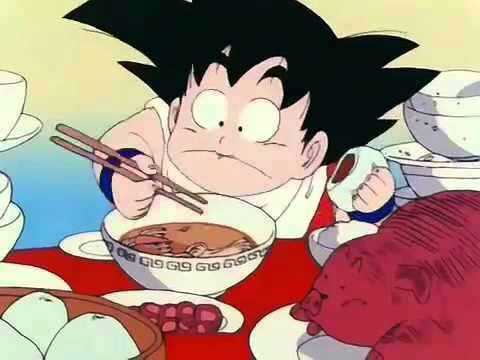 9.10.11.12.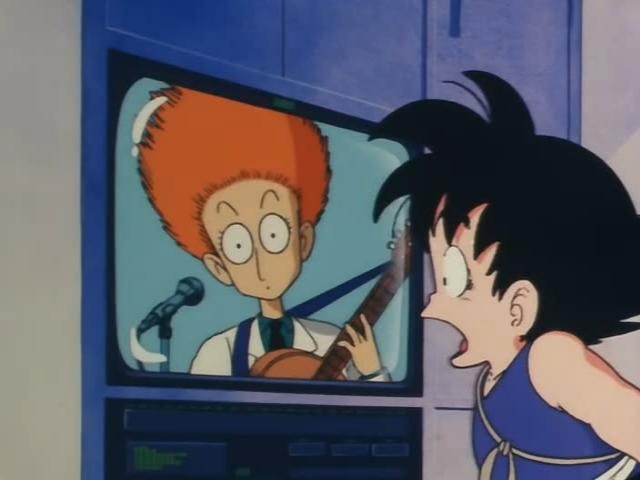 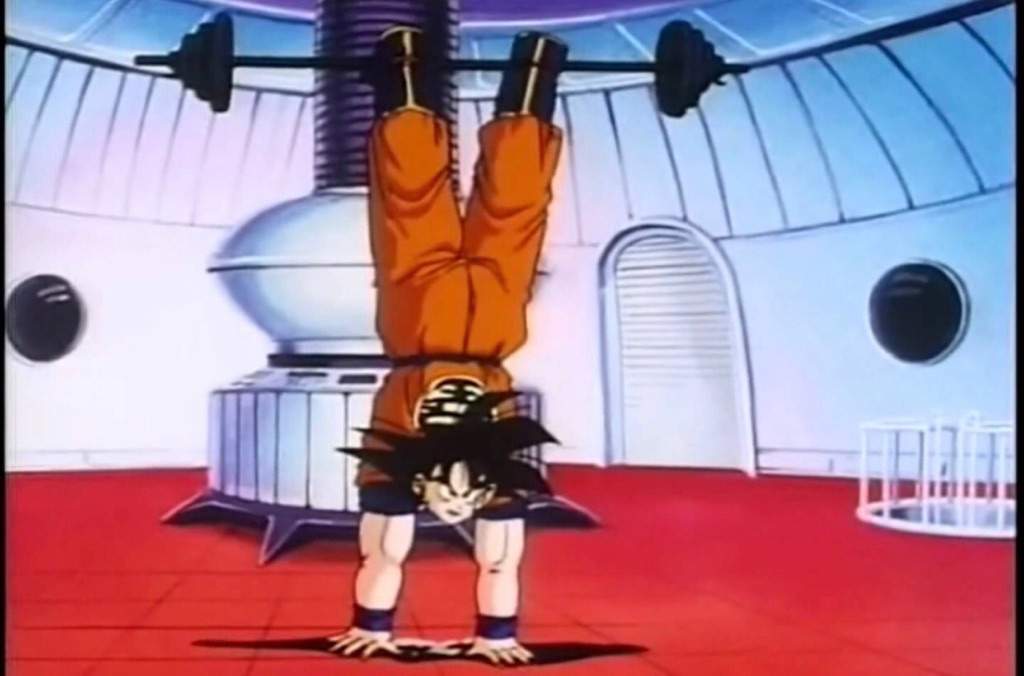 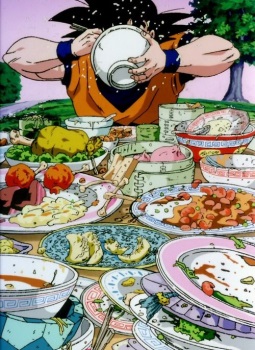 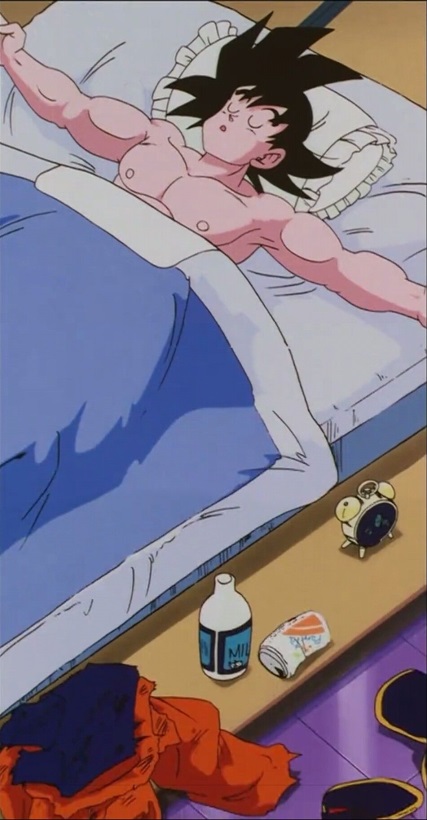 WORD LIST –ACTION WORDS (VERBS)USED IN DAILY ROUTINES